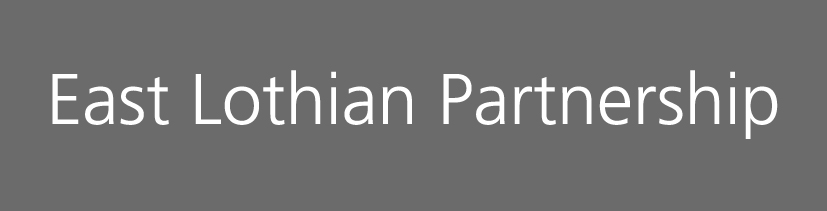 East Lothian Partnership Governance Group Wednesday 21 August 20192pm – 4pmCMT Meeting Room, John Muir House, HaddingtonAGENDAWelcome and apologiesNote of last Governance Group meeting and matters arisingFa’side Area Plan Update Poverty UpdateScottish Enterprise Strategic PlanAnnual Review of East Lothian Plan2019 East Lothian Residents Survey Any other businessDate of next meeting 20 November 2019, 2pm – 4pm, CMT Meeting Room, John Muir House Angela LeitchChief ExecutiveEast Lothian Council13 August 2019